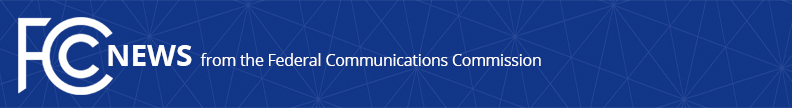 Media Contact: Brooke Ericson, (202) 418-2300Brooke.Ericson@fcc.govFor Immediate ReleaseSTATEMENT OF COMMISSIONER MICHAEL O’RIELLY ON 3.7-4.2 GHZ PUBLIC NOTICE  WASHINGTON, May 1, 2018. — “Today the bureau initiates a proceeding to further examine the feasibility of opening up 3.7 – 4.2 GHz for commercial use.  I have repeatedly called for freeing up this band for commercial purposes and I am pleased to see this important step forward in our process, as it will complement and not delay the Commission’s ongoing work on the matter.  I want to thank Congress for their leadership on this spectrum band, particularly Senators Thune and Nelson for raising this issue in the MOBILE NOW Act.” ###
Office of Commissioner Mike O’Rielly: (202) 418-2300Twitter: @mikeofccwww.fcc.gov/leadership/michael-oriellyThis is an unofficial announcement of Commission action.  Release of the full text of a Commission order constitutes official action.  See MCI v. FCC, 515 F.2d 385 (D.C. Cir. 1974).